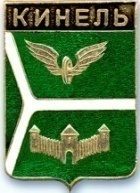 ДУМА ГОРОДСКОГО ОКРУГА КИНЕЛЬ САМАРСКОЙ ОБЛАСТИРЕШЕНИЕ Рассмотрев предложение Главы городского округа Кинель Самарской области, в связи с произошедшими кадровыми изменениями, руководствуясь Уставом городского округа Кинель Самарской области, Дума городского округа Кинель Самарской областиРЕШИЛА:1. Внести в Состав комиссии по противодействию коррупции в городском округе Кинель Самарской области,  утвержденный решением Думы городского округа Кинель Самарской области от 31 января 2019 года № 420 (с изменениями от  30 января 2020 года), следующие изменения: 1.1. вывести из Состава комиссии по противодействию коррупции в городском округе Кинель Самарской области Федотова С.Н.;1.2. ввести в Состав комиссии по противодействию коррупции в городском округе Кинель Самарской области Лужнова Алексея Николаевича, заместителя Главы городского округа  по жилищно - коммунальному хозяйству.2. Официально опубликовать настоящее решение. 3.  Настоящее решение вступает в силу на следующий день после дня его официального опубликования. Председатель  Думы городского округа Кинель Самарской области                                  Е.А. Деженина            Глава городского округа Кинель Самарской области 		  		           В. А. Чихирев446430, г. Кинель, ул. Мира, д. 42а446430, г. Кинель, ул. Мира, д. 42а446430, г. Кинель, ул. Мира, д. 42а446430, г. Кинель, ул. Мира, д. 42а446430, г. Кинель, ул. Мира, д. 42а446430, г. Кинель, ул. Мира, д. 42а446430, г. Кинель, ул. Мира, д. 42аТел. 2-19-60, 2-18-80Тел. 2-19-60, 2-18-80Тел. 2-19-60, 2-18-80«28»мая2020г.г.№572О внесении изменений в Состав комиссии по противодействию коррупции в городском округе Кинель Самарской области, утвержденный решением Думы городского округа Кинель Самарской области от 31 января 2019 года № 420 (с изменениями от 30 января 2020 года)